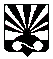 протокол заседания от  05  июля 2022  года                                                                                    № 2                ПРЕДСЕДАТЕЛЬСТВОВАЛ: Шитов Алексей Леонидович, Глава  Окуловского муниципального районаПрисутствовали:Члены комиссии:Приглашенные:________________________________________________________________	1. Анализ складывающей наркологической ситуации в Окуловском муниципальном районе в разрезе муниципальных районов, сформированной в Докладе о наркоситуации в Новгородской области по итогам 2021 года.          Анализ критериальной оценки эффективности антинаркотической деятельности за 2021 год на основании сводного отчета, представляемого аппаратом АНК Новгородской области._______________________________________________________________________(Волкова Е.М.)1.1. Информацию принять к сведению.1.2. Управлению по физической культуре и спорту Администрации Окуловского муниципального района:1.2.1. в физкультурно-оздоровительных учреждениях, подведомственных Управлению по физической культуре и спорту Администрации Окуловского муниципального района активизировать работу по привлечению населения к занятиям физической культурой и спортом.Срок: постоянно.1.3. ОАУСО «Окуловский комплексный центр социального облуживания населения», ГОБУЗ «Окуловская центральная районная больница», комитету образования, комитету культуры и туризма,  управлению  по физической культуре и спорту Администрации Окуловского муниципального района:1.3.1. проанализировать информационно-справочный материал Доклада о наркоситуации в Новгородской области по итогам 2021 года, внести изменения (дополнения) в имеющиеся планы работы.Срок: 21.09.2022 года.1.3.2. Информацию об исполнении п.1.3.1. представить в антинаркотическую комиссию Окуловского муниципального района.срок: до 30.09.2022 года.________________________________________________________________	2. О результатах деятельности по пресечению незаконного оборота наркотиков в Окуловском муниципальном районе за 1 полугодие 2022 года._______________________________________________________________________(Екимов А.С.)2.1. Информацию принять к сведению.2.2. ОМВД России по Окуловскому району:2.2.1. Продолжить работу по выявлению и пресечению фактов незаконного оборота наркотических средств и психотропных веществ на территории Окуловского муниципального района.срок: постоянно.2.3. Администрации Окуловского муниципального района:2.3.1. Направить письмо в ГОБУЗ «Окуловская центральная районная больница» с просьбой об оказании содействия ОМВД России по Окуловскому району в проведении медицинского освидетельствования на состояние алкогольного и наркотического опьянения на территории Окуловского муниципального района.срок: до 15.07.2022 года.________________________________________________________________	3. Об организации работы городских и сельских поселений Окуловского муниципального района по профилактике наркомании, алкоголизма и табакокурения, в том числе среди детей, подростков и в молодежной среде._______________________________________________________________________(Главы городских и сельских поселений Окуловского муниципального района)3.1. Информацию принять к сведению.3.2. Главам городских и сельских поселений Окуловского муниципального района:3.2.1. Информировать ОМВД России по Окуловскому району о выявлении Срок: постоянно.3.3. ОМВД России по Окуловскому району:3.3.1. рекомендовать организовать рейды на территориях  городских и сельских поселениях Окуловского муниципального района.Срок: июль-октябрь 2022 года.3.3.2. Информацию об исполнении п.3.3.1. представить в антинаркотическую комиссию Окуловского муниципального района.срок: до 10.11.2022 года._________________________________________________________________	4. О мерах по совершенствованию выявления потребителей наркотических средств и психотропных веществ среди граждан призывного возраста._______________________________________________________________________	(Бубнов А.В)4.1. Информацию принять к сведению.4.2. Военному комиссариату г.Окуловка, Окуловского и Любытинского районов Новгородской области:4.2.1. продолжить практику выявления среди призывников, склонных к употреблению наркотических средств и психоактивных веществ, с целью недопущения призыва и отправки в Вооруженные Силы Российской Федерации.срок: постоянно.4.2.2. рекомендовать запрашивать в ОМВД России по Окуловскому району информацию о правонарушениях в сфере незаконного оборота наркотиков, выявленных в отношении призывного контингента.срок: при необходимости.4.3. Военному комиссариату г.Окуловка, Окуловского и Любытинского районов Новгородской области, ГОБУЗ «Окуловская центральная районная больница»:4.3.1. в соответствии с совместным Приказом Минобороны России и Минздрава России от 23 мая 2001 года № 240/168 «Об организации медицинского обеспечения подготовки граждан Российской Федерации к военной службе»  обеспечить эффективное взаимодействие с целью проведения мониторинга наркоситуации среди лиц призывного возраста.срок: постоянно.4.4. ОМВД России по Окуловскому району, ГОБУЗ «Окуловская центральная районная больница»:4.4.1. обеспечить своевременное представление в призывную комиссию по Окуловскому району информации о выявленных правонарушениях в сфере незаконного оборота наркотиков, совершенных лицами призывного возраста с целью недопущения их призыва и отправки в Вооруженные Силы Российской Федерации.срок: постоянно.А д м и н и с т р а ц и я  О к у л о в с к о г о   м у н и ц и п а л ь н о г о  р а й о н а
Н о в г о р о д с к о й  о б л а с т иантинаркотическая комиссия окуловского муниципального районаВолкова Е.М.- заместитель Главы администрации района, заместитель председателя комиссии;Губонина Ю.С.- главный специалист комитета образования Администрации Окуловского муниципального района, ответственный секретарь комиссии;Гончарова А.П.- председатель комитета образования Администрации Окуловского муниципального района;Кириллова И.В.- заместитель директора по воспитательной и реабилитационной работе ОАУСО «Окуловский комплексный центр социального облуживания населения»;Маркушева А.В.- медицинская сестра Окуловского наркологического кабинета ГОБУЗ «Новгородский областной наркологический диспансер «Катарсис»;Прихно М.В.  - секретарь районной комиссии по делам несовершеннолетних и защите их прав.Бубнов А.В.- военный комиссар г. Окуловка, Окуловского и Любытинского районов Новгородской области;Екимов А.С.- исполняющий обязанности заместителя начальника отдела – начальника полиции ОМВД России по Окуловскому муниципальному району, майор полиции;Тимирева А.А.- заместитель председателя комитета культуры и туризма Администрации Окуловского муниципального района;- Главы городских и сельских поселений Окуловского муниципального района.Председатель комиссииА.Л. ШитовСекретарь комиссии Ю.С. Губонина